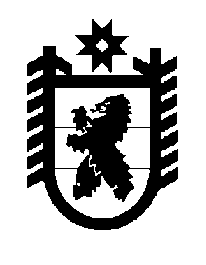 Российская Федерация Республика Карелия    ПРАВИТЕЛЬСТВО РЕСПУБЛИКИ КАРЕЛИЯПОСТАНОВЛЕНИЕот 14 марта 2013 года № 89-Пг. Петрозаводск О внесении изменений в постановление Правительства  Республики Карелия от 21 июня 2011 года № 143-П Правительство Республики Карелия п о с т а н о в л я е т:1. Внести в Порядок определения объема и предоставления из бюджета Республики Карелия субсидий некоммерческим организациям, не являющимся государственными учреждениями Республики Карелия, утвержденный постановлением Правительства Республики Карелия от              21 июня 2011 года № 143-П  «О порядке определения объема и предоставления из бюджета Республики Карелия субсидий некоммер-ческим организациям, не являющимся государственными учреждениями Республики Карелия» (Собрание законодательства Республики Карелия, 2011, № 6, ст. 884), следующие изменения:1) в разделе II:а) в абзаце первом пункта 1 после слов «некоммерческой организации» дополнить словами «, за исключением негосударственного общеобразовательного учреждения,»;б) дополнить пунктом 11 следующего содержания:«11. Объем субсидий негосударственному общеобразовательному учреждению на реализацию основных общеобразовательных программ на соответствующий год (V2) рассчитывается главным распорядителем средств бюджета Республики Карелия по следующей методике:V2 = Nд x К x Чд + Nн х К х Чн + Nо х К х Чо + Nс х К х Чс, где:Nд – региональные нормативы финансового обеспечения образовательной деятельности государственных образовательных учреждений Республики Карелия и муниципальных образовательных учреждений, применяемые для имеющих государственную аккредитацию негосударственных общеобразовательных учреждений, по реализации основных общеобразовательных программ дошкольного образования в части финансирования расходов на учебные, учебно-наглядные пособия, технические средства обучения, игры, игрушки, расходные материалы;Nн – региональные нормативы финансового обеспечения образовательной деятельности государственных образовательных учреждений Республики Карелия и муниципальных образовательных учреждений, применяемые для имеющих государственную аккредитацию негосударственных общеобразовательных учреждений, по реализации основных общеобразовательных программ начального общего образования в части финансирования расходов на учебные, учебно-наглядные пособия, технические средства обучения, игры, игрушки, расходные материалы;Nо – региональные нормативы финансового обеспечения образовательной деятельности государственных образовательных учреждений Республики Карелия и муниципальных образовательных учреждений, применяемые для имеющих государственную аккредитацию негосударственных общеобразовательных учреждений, по реализации основных общеобразовательных программ основного общего образования в части финансирования расходов на учебные, учебно-наглядные пособия, технические средства обучения, игры, игрушки, расходные материалы;Nс – региональные нормативы финансового обеспечения образовательной деятельности государственных образовательных учреждений Республики Карелия и муниципальных образовательных учреждений, применяемые для имеющих государственную аккредитацию негосударственных общеобразовательных учреждений, по реализации основных общеобразовательных программ среднего (полного) общего образования в части финансирования расходов на учебные, учебно-наглядные пособия, технические средства обучения, игры, игрушки, расходные материалы;К – коэффициенты, применяемые к региональным нормативам финансового обеспечения образовательной деятельности государственных образовательных учреждений Республики Карелия и муниципальных образовательных учреждений;Чд – численность обучающихся (достигших возраста 6 лет) по общеобразовательным дошкольного образования в негосударственном общеобразовательном учреждении;Чн – численность обучающихся по общеобразовательным начального общего образования в негосударственном общеобразовательном учреждении;Чо – численность обучающихся по общеобразовательным основного общего образования в негосударственном общеобразовательном учреждении;Чс – численность обучающихся по общеобразовательным среднего (полного) общего образования в негосударственном общеобразовательном учреждении.»;в) в пункте 2 обозначение «V2» заменить  обозначением «V3»;2) пункт 9 раздела IV дополнить подпунктом 7 следующего содержания:«7) наличие свидетельства о государственной аккредитации (в том числе временного свидетельства о государственной аккредитации), документа, подтверждающего наличие лицензии на осуществление образовательной деятельности по основным общеобразовательным программам дошкольного, начального общего, основного общего образо-вания, среднего (полного) общего образования – для негосударственных общеобразовательных учреждений.».2. Настоящее постановление вступает в силу со дня его официального опубликования. Действие настоящего постановления распространяются на правоотношения, возникшие с 1 июля 2012 года.            Глава Республики  Карелия                                                              А.П. Худилайнен